«Мы спешим за чудесами».Новый год –     праздник, который радует не только детей, но и взрослых. Он  заставляет каждого поверить во все самое хорошее и доброе.    Новогодняя городская ёлка   открылась сказкой  «Морозко»,  которую подготовили работники Одинокского СДК. 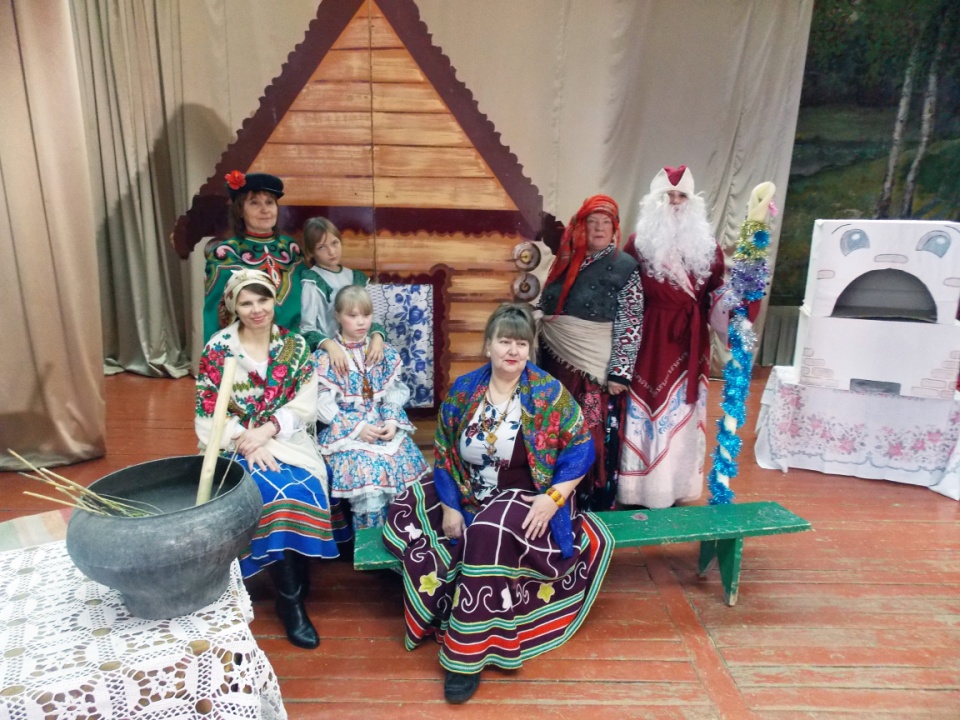 Затем праздник  плавно перешёл  в новогодний утренник «Мы спешим за чудесами».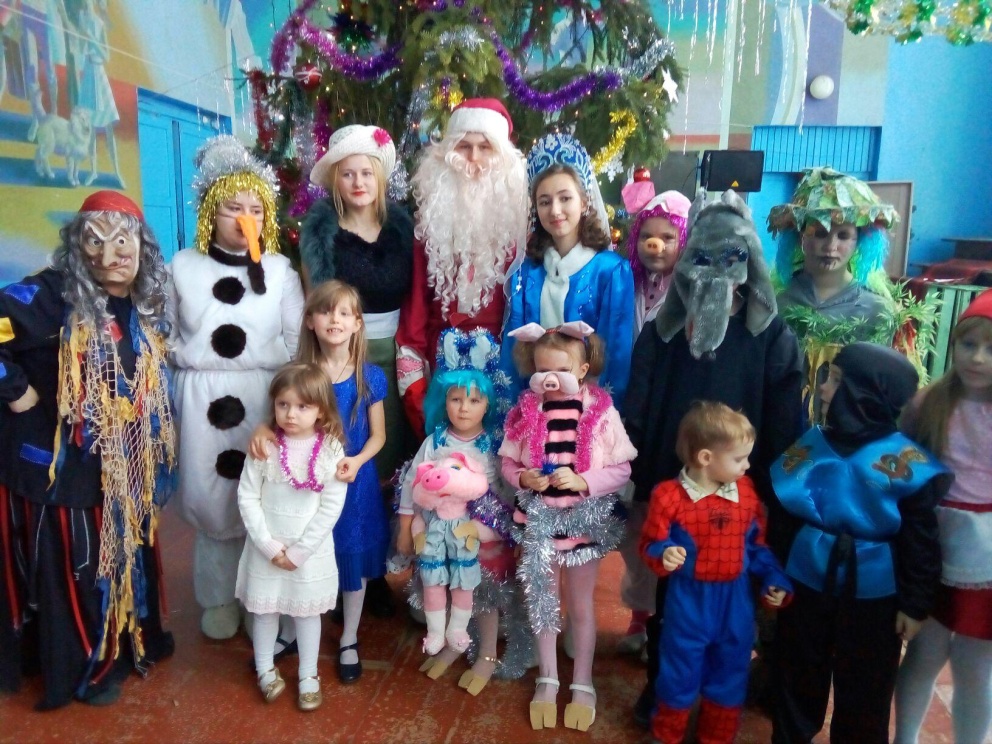   Дети пришли на представление нарядные, весёлые   и их надежды оправдались. Участники клуба «Почемучка», (рук. Светлана Изюмова) участвовавшие в новогоднем представлении проявили себя хорошими артистами, показав всё своё творческое мастерство, артистизм, задор и организаторские способности. Им пришлось перевоплотиться в разных героев: Кикимору, Бабу Ягу,  Беладонну,  Фунтика,  Снеговика, Волка, Снегурочку, Деда Мороза. С самого начала представления сказочные герои увлекли детей в волшебный мир сказки. Дети смогли окунуться в праздничную атмосферу приключений, поучаствовать в интересных конкурсах и играх. С появлением Деда Мороза и Снегурочки начался настоящий праздник с песнями и танцами, хороводами вокруг ёлки. После представления дети читали стихи Деду Морозу и Снегурочке, фотографировались с персонажами, получали новогодние подарки.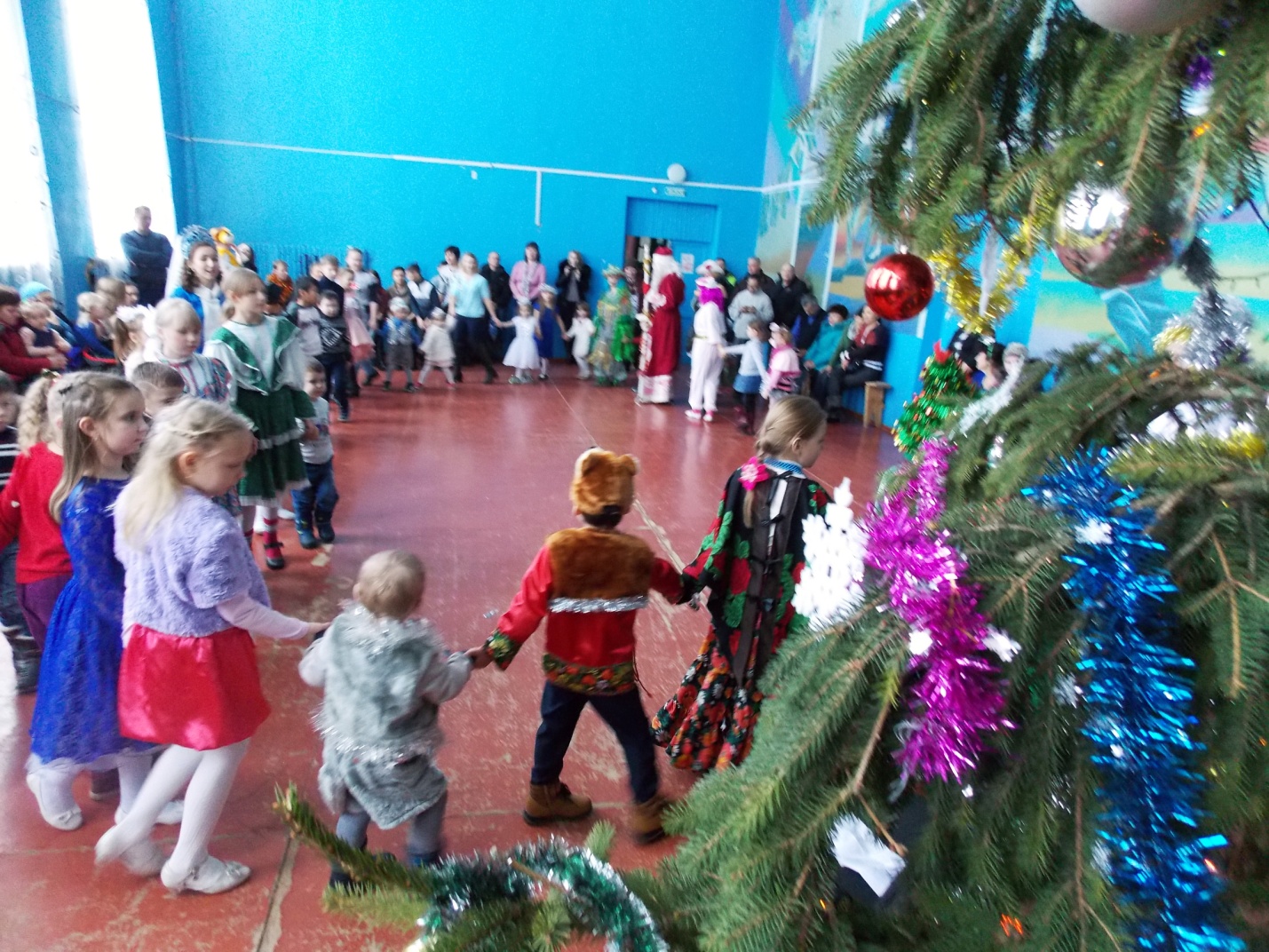 